 				                    LAB 6                                    		20-21.03.2019                                 ECE 232 –ADVANCED ELECTRICAL CIRCUIT ANALYSIS +LAB                        	FREQUENCY RESPONSE (PHASE,MAGNITUDE CHARACTERISTICS)Q-1)a-)  Determine  the differential equation for  the given circuit in below .----------------------------------------------------------------------------------------------------------------------------------------------------------------------------------------------------------------------------------------------------------------------------------------------------------------------------------------------------------------------------------------------------------------------------------------------------------------------------------------------------------------------------------------------------------------------------------------------------------------------------------------------------------------------------------------------------------------------------------------------------------------------------------------------------------------------------------------------------------------------------------------------------------------------------------------------------------------------------------------------------------------------------------------------------------------------------------------------------------------------------------------------------------------------------------------------------------------------------------------------------------------------------------------------------------------------------------------------------------------------------------------------------------------------------------------------------------------------------------------------------------------------------------b-) What is the resonance frequency for the given  circuit in below?--------------------------------------------------------------------------------------------------------------------------------------------------------------------------------------------------------------------------------------------------------------------------------------------------------------------------------------------------------------------------------------------------------------------------------------------------------------------------------------------------------------------------------------------------------c-) Determine the Transfer Function for the given circuit.------------------------------------------------------------------------------------------------------------------------------------------------------------------------------------------------------------------------------------------------------------------------------------------------------------------------------------------------------------------------------------------------------------------------------------------------------------------------------------------------------------------------------------------------------------------------------------------------------------------------------------------------------------------------------------------------------------------------------------------------------------------------------------------------------------------------------d-)For the same circuit , find the magnitude of    ,  ‘’f ‘’ is the resonance frequency For f=100 Hz  =_______For f=resonance frequency=______For f=1000 Hz=_______d) Find the phase of    ;For f=100 Hz  =_______For f=resonance frequency  =_____For f=1000 Hz   =_______Q-2)  Let  = and L=0.1 H , C=10µF  , R= 1kΩ . Draw  what you observe at the oscilloscope both  at  YT and XY format of the display menu of the oscilloscope.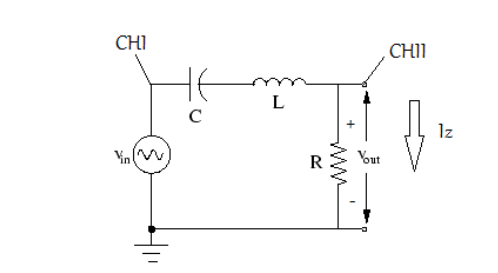 FIGURE 1:a-)f= 100 Hz (YT format)CH1 (  : 500 mvCH2(: 500 mvSec/div: 500 µs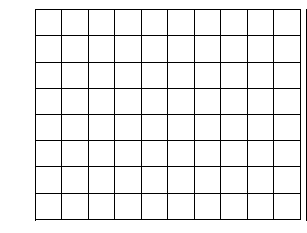 b-)f=100 Hz (XY format)CH1 (  : 500 mvCH2(: 500 mvSec/div: 500 µsFIGURE 2:a-)  f=resonance frequency  (XY FORMAT)CH1 (  : 2 VCH2(: 1 VSec/div: 2.50 msb-)f=resonance frequency  (YT FORMAT)CH1 (  : 2 VCH2(: 1 VSec/div: 2.50 msFIGURE 3:a-)f=1000 Hz  (XY format)CH1 (  : 2 VCH2(: 1 VSec/div: 500 µsb-)f=1000 Hz  (YT format)CH1 (  : 2 VCH2(: 1 VSec/div: 500 µs